By registering your interest, you hereby giving your consent to iCEP to process and use your personal data in accordance with the Privacy Notice.  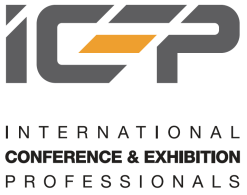 PART A - VENDOR REGISTRATION FORM PART A - VENDOR REGISTRATION FORM PART A - VENDOR REGISTRATION FORM PART A - VENDOR REGISTRATION FORM COMPANY PROFILECOMPANY PROFILECOMPANY PROFILECOMPANY PROFILENameCompany CodeAddressEstablished DateContact DetailsLiaison Officer:Phone:Email:Website URLCOMPANY DESCRIPTIONCOMPANY DESCRIPTIONCOMPANY DESCRIPTIONCOMPANY DESCRIPTIONCompany Background, Mission and/or VisionCompany Policy including HSEDescription of Business Offering (Product and/or Services)Management TeamClient and PortfolioCompany Background, Mission and/or VisionCompany Policy including HSEDescription of Business Offering (Product and/or Services)Management TeamClient and PortfolioCompany Background, Mission and/or VisionCompany Policy including HSEDescription of Business Offering (Product and/or Services)Management TeamClient and PortfolioCompany Background, Mission and/or VisionCompany Policy including HSEDescription of Business Offering (Product and/or Services)Management TeamClient and Portfolio